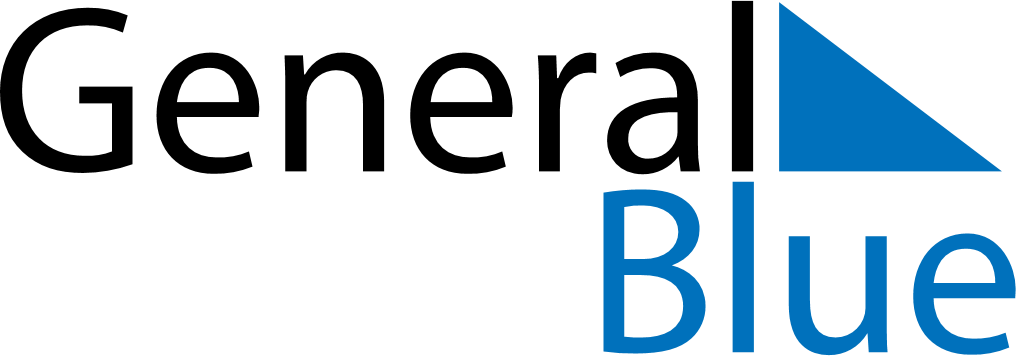 September 2027September 2027September 2027September 2027Cabo VerdeCabo VerdeCabo VerdeSundayMondayTuesdayWednesdayThursdayFridayFridaySaturday12334567891010111213141516171718National Day19202122232424252627282930